ПРОГРАММА V Международной научно-практической конференции Международного сетевого института в сфере ПОД/ФТ«Система ПОД/ФТ в глобальном мире: риски и угрозы мировой экономики»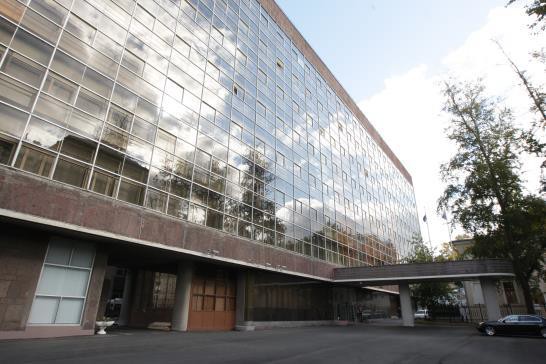 14-15 ноября 2019 г.ПРОЕКТV Международная научно-практическая конференция Международного сетевого института в сфере ПОД/ФТ«Система ПОД/ФТ в глобальном мире: риски и угрозы мировой экономики»14-15 ноября 2019 г.Место проведения:Российский экономический университет имени Г.В. Плеханова г. Москва, Стремянный пер., 36Национальный исследовательский ядерный университет «МИФИ», Институт финансовых технологий и экономической безопасности (ИФТЭБ)г. Москва, Каширское шоссе, 31, 1-й день 14 ноября 2019 г.Российский экономический университет имени Г.В. Плеханова г. Москва, Стремянный пер., 362-ой день Конференции – 15 ноября 2019 г.Российский экономический университет имени Г.В. Плеханова г. Москва, Стремянный пер., 362-ой день Конференции – 15 ноября 2019 г.Национальный исследовательский ядерный университет «МИФИ». г. Москва, Каширское шоссе, 31, Институт финансовых технологий и экономической безопасности (ИФТЭБ)Программный комитет КонференцииПредседатель Программного комитета – Чиханчин Юрий Анатольевич, директор Федеральной службы по финансовому мониторингу, председатель Совета Международного сетевого института в сфере ПОД/ФТСопредседатели  Программного комитета:Серышев Анатолий Анатольевич, помощник Президента Российской Федерации (по согласованию)Котюков Михаил Михайлович, Министр науки и высшего образования Российской Федерации (по согласованию)Сергеев Александр Михайлович, президент Российской академии наук (по согласованию)Гришин Виктор Иванович, ректор Российского экономического университета имени Г.В. Плеханова» Стриханов Михаил Николаевич, ректор Национального исследовательского ядерного университета «МИФИ»Члены Программного комитета (список уточняется)Азизов Улугбек Уктамович, ректор Ташкентского финансового института	Акматалиев Алмазбек Акматалиевич, ректор Академии государственного  управления при Президенте Кыргызской Республики Алишеров Бакытбек Автандилович, директор Учебно-методического центра Государственной службы финансовой разведки при Правительстве Кыргызской Республики	Балега Юрий Юрьевич, вице-президент Российской академии наукБахтизин Альберт Рауфович, директор Центрального экономико-математического института Российской академии наукВойтоловский Федор Генрихович, директор Национального исследовательского института мировой экономики и международных отношений Российской академии наук, академик Российской академии наукЗабелин Алексей Григорьевич, ректор Московского финансово-юридического университета МФЮА"(МФЮА)Иванченко Сергей Николаевич, ректор Тихоокеанского государственного университета	 Камилов Мирзохид Мирсабитович, директор Центра повышения квалификации при Государственном налоговом комитете Республики Узбекистан  Каньязов Есемурат Султамуратович, ректор Ташкентского государственного юридического университета	  Кокшаров Виктор Анатольевич, ректор Уральского федерального университета имени первого Президента России Б.Н. Ельцина	 Колачевский Николай Николаевич, директор Федерального государственного бюджетного учреждения науки Физический институт им. П.Н. Лебедева Российской академии наук, член-корреспондент РАН Коржова Наталья Артемовна, президент АО "Финансовая академия Министерства финансов Республики Казахстан"Король Андрей Дмитриевич, ректор Белорусского государственного университета Кузнецов Олег Леонидович, президент Российской академии естественных наук (РАЕН)	 Легостаев Евгений Юрьевич, генеральный директор Международного учебно-методического центра финансового мониторинга Лишин Ян, директор Китайского центра по ПОД/ФТ Университета Фудань Лобанов Иван Васильевич, ректор Государственного университета управления Макаренко Елена Николаевна, ректор Ростовского государственного экономического университета (РИНХ) Макаров Валерий Леонидович, научный руководитель Центрального экономико-математического института Российской академии наук, академик  Российской академии наук Марков Кирилл Александрович, ректор Национально-исследовательского Нижегородского государственного университета имени Н.И. Лобачевского»	 Нечаев Владимир Дмитриевич, и.о ректора Севастопольского государственного университеа	 Нифадьев Владимир Иванович, ректор Кыргызско-Российского Славянского университета Новиков Александр Владимирович, ректор Новосибирского государственного университета экономики и управления «НИНХ» Рудской Андрей Иванович, ректор Санкт-Петербургский политехнический университет Петра Великого	 Румянцев Максим Валерьевич, врио ректора Сибирского федерального университет Садыков Канат Жалилович, ректор Кыргызского национального университета имени Жусупа Баласагына Фалалеев Андрей Павлович, ректор Крымского федерального университета имени В. И. Вернадского Салихов Нурали Назарович, ректор Межгосударственного образовательного учреждения высшего образования "Российско-Таджикский (Славянский) университет Тажбаев Еркеблан Муратович, и.о. ректора Карагандинского государственного университета им. академика Е.А. Букетова, член-корреспондент Национальной академии наук Республики Казахстан	 Тешабаев Тулкин Закирович, ректор Ташкентского университета информационных технологий 	 Филиппов Владимир Михайлович, ректор Российского университета дружбы народов (РУДН)	 Хабриева Талия Ярулловна, директор Института законодательства и сравнительного правоведения при Правительстве Российской Федерации Хайрзода Шукрулло Курбонали, ректор Таджикского государственного финансово-экономического университета	 Ходиев Баходир Юнусович, ректор Ташкентского государственного экономического университета  Читиленчери Патийил Равиндранатхан, почетный профессор и член правления Института управления и предпринимательства Ксавье (XIME), член Совета Ассоциации бизнес-школ стран БРИКС, г. Бангалор, Индия Шимов Владимир Николаевич, ректор Белорусского государственного экономического университета Эскиндаров Михаил (Мухадин) Абдурахманович, ректор Финансового университета при Правительстве Российской Федерации"	 Яковенко Александр Владимирович, ректор Дипломатической академии МИД РоссииОРГАНИЗАЦИОННЫЙ КОМИТЕТ КОНФЕРЕНЦИИПредседатель оргкомитета – Глотов Владимир Иванович, заместитель директора Федеральной службы по финансовому мониторингу, директор ИФТЭБ НИЯУ МИФИ, заместитель председателя Совета Международного сетевого института в сфере ПОД/ФТ, заведующий Базовой кафедрой финансовой и экономической безопасности Российского экономического университета имени Г.В. ПлехановаСопредседатели организационного комитета:Гришин Виктор Иванович, ректор Российского экономического университета имени Г.В. Плеханова» Стриханов Михаил Николаевич, ректор Национального исследовательского ядерного университета «МИФИ», заместитель председателя Совета Международного сетевого института в сфере ПОД/ФТКолачевский Николай Николаевич, директор Федерального государственного бюджетного учреждения науки Физический институт им. П.Н.  Лебедева Российской академии наук, член-корреспондент РАНЧлены организационного комитета (список уточняется):Болвачев Алексей Ильич, директор Образовательно-научного центра «Финансы» Российского экономического университета имени Г.В. ПлехановаБуткеева Екатерина Владимировна, заместитель руководителя Департамента образования МУМЦФМВалентей Сергей Дмитриевич, научный руководитель Российского экономического университета имени Г.В. ПлехановаГагарина Галина Юрьевна, заведующая кафедрой национальной и региональной экономики Российского экономического университета имени Г.В. ПлехановаГодин Владимир Викторович, заведующий кафедрой информационных систем Государственного университета управления, председатель Совета и первый вице-президент Российской ассоциации бизнес-образования (РАБО)Закаурцева Татьяна Алексеевна, проректор Дипломатической академии Министерства иностранных дел Российской Федерации, заместитель председателяИванов Олег Алексеевич, первый заместитель генерального директора МУМЦФМИванов Олег Викторович, заместитель директора по развитию Федерального государственного бюджетного учреждения науки Физический институт им. П.Н. Лебедева Российской академии наукИванова Ирина Валериевна, советник директора Федеральной службы по финансовому мониторингуКарасев Петр Александрович, проректор по учебно-методической работе Российского экономического университета имени Г.В. ПлехановаКосарева Елена Александровна, проректор по организационно-правовой и социально-воспитательной работе Российского экономического университета имени Г.В. ПлехановаКукушкин Павел Владимирович, заместитель руководителя Департамента международных связей МУМЦФМЛегостаев Евгений Юрьевич, генеральный директор Международного учебно-методического центра финансового мониторинга (МУМЦФМ)Леонидов Андрей Владимирович, заведующий Лабораторией математического моделирования сложных систем Отделения теоретической физики Физического института им. П.Н. Лебедева Российской академии наук (ФИАН)Минашкин Виталий Григорьевич, проректор по научной деятельности Российского экономического университета имени Г.В. ПлехановаНоркина Анна Николаевна, заместитель директора Института финансовых технологий и экономической безопасности НИЯУ МИФИОвчинников Владимир Васильевич, первый заместитель генерального директора Международного учебно- методического центра финансового мониторинга (МУМЦФМ), директор Международного сетевого института в сфере ПОД/ФТПетренко Алексей Гурьевич, начальник Управления международных связей Федеральной службы по финансовому мониторингуСафонова Белла Шарипповна, руководитель Департамента международных связей Международного учебно-методического центра финансового мониторинга (МУМЦФМ)Федоров Михаил Николаевич, начальник Управления развития информационных технологий финансового мониторинга Федеральной службы по финансовому мониторингуФролова Анна Вадимовна, начальник управления кадров и противодействия коррупции Федеральной службы по финансовому мониторингу Шилина Ирина Юрьевна, руководитель Департамента образования МУМЦФМ09.00 - 10.00Регистрация участников10.00 - 11.00Открытие конференцииГришин Виктор Иванович, ректор Российского экономического университета имени Г.В. ПлехановаПриветственное словоСерышев Анатолий Анатольевич, помощник Президента Российской Федерации (по согласованию)Чиханчин Юрий Анатольевич, директор Федеральной службы по финансовому мониторингу, Председатель Совета Международного сетевого института в сфере ПОД/ФТКотюков Михаил Михайлович, Министр науки и высшего образования Российской Федерации (по согласованию)Тетеруков Сергей Александрович, исполнительный секретарь Евразийской группы по противодействию легализации преступных доходов и финансированию терроризма (по согласованию)Руководители и представители: Администрации Президента Российской ФедерацииПравительства Российской ФедерацииФедерального собрания Российской Федерации: Совета Федерации и Государственной думы Министерства науки и высшего образования Российской ФедерацииФедеральных органов исполнительной властиЦентрального Банка Российской ФедерацииПодразделений финансовых разведок Евразийской группы по противодействию легализации преступных доходов и финансированию терроризма (ЕАГ)Российской академии наук (РАН)Российского Союза Промышленников и Предпринимателей (РСПП)Совета по профессиональным квалификациям финансового рынка (СПКФР)11.00 - 12.20Пленарное заседание Модераторы: Гришин Виктор Иванович, ректор Российского экономического университета имени Г.В. ПлехановаКолачевский Николай Николаевич, директор Физического института им. П.Н. Лебедева Российской академии наукТЕМА УТОЧНЯЕТСЯ Стриханов Михаил Николаевич, ректор Национального исследовательского ядерного университета «МИФИ» ТЕМА УТОЧНЯЕТСЯ Гришин Виктор Иванович, ректор Российского экономического университета имени Г.В. ПлехановаЦИФРОВАЯ ТРАНСФОРМАЦИЯ УНИВЕРСИТЕТА – НОВЫЙ БАЗИС ПОДГОТОВКИ КАДРОВ ДЛЯ СИСТЕМЫ ПОД/ФТ
Макаренко Елена Николаевна, ректор Ростовского государственного экономического университета (РИНХ)РАЗВИТИЕ РЫНКА КАПИТАЛА В УСЛОВИЯХ ФОРМИРОВАНИЯ СОВРЕМЕННОЙ МЕЖДУНАРОДНОЙ ФИНАНСОВОЙ АРХИТЕКТУРЫАвдийский Владимир Иванович, декан Факультета анализа рисков и экономической безопасности имени профессора В.К. Сенчагова Финансового университетапри Правительстве Российской Федерации,д.ю.н., профессорМнения, возникающие проблемы и ключевые темы:Развитие системы ПОД/ФТ в цифровую эпоху: реальность и будущееСоциально-экономические причины расширения практики отмывания денег Последние тренды, достижения и планы в сфере борьбы с отмыванием денег: цифровая идентификация-биометрия, провайдеры цифровых активовIT-индустрия в сфере ПОД/ФТ. Программное обеспечение в сфере ПОД/ФТ. Цифровые технологии на службе финансового мониторинга: роботизация и искусственный интеллект, базы данных и автоматизированные системы принятия решенийПроблемы, риски и угрозы цифровизации экономики и ее отдельных секторов. Оценка потенциала и рисков применения цифровых технологий в сфере ПОД/ФТ12.20 - 13.00Экскурсия по РЭУ имени Г.В. Плеханова 13.00 - 14.00Перерыв  на обед13.30 - 14.00Регистрация участников на секционные заседания14.00 - 17.00Секция 1. Социально-экономическая природа рисков и угроз глобальной экономике и механизмы их противодействияМодераторы: Гришин Виктор Иванович, ректор Российского экономического университета имени Г.В. ПлехановаГлотов Владимир Иванович, заместитель директора Федеральной службы по финансовому мониторингу, директор ИФТЭБ НИЯУ МИФИ, заместитель председателя Совета Международного сетевого института в сфере ПОД/ФТ, заведующий Базовой кафедрой финансовой и экономической безопасности Российского экономического университета имени Г.В. ПлехановаСпикеры и темыПРОБЛЕМА ФИНАНСОВОГО МОНИТОРИНГА ОПЕРАЦИЙ ПУБЛИЧНЫХ ДОЛЖНОСТНЫХ ЛИЦЛоскутов Игорь Николаевич, руководитель Межрегионального управления Федеральной службы по финансовому мониторингу по Северо-Западному федеральному округу (МРУ Росфинмониторинга по СЗФО)ТЕМА ДОКЛАДА УТОЧНЯЕТСЯВалентей Сергей Дмитриевич, научный руководитель Научно-исследовательского объединения РЭУ им. Г.В. Плеханова, член Комиссии по профессиональным квалификациям в сфере ПОД/ФТ в рамках Совета по профессиональным квалификациям финансового рынкаТЕМА ДОКЛАДА УТОЧНЯЕТСЯБолвачев Артем Алексеевич, главный специалист Департамента финансового мониторинга и валютного контроля Банка России, доцент базовой кафедры финансовой и экономической безопасности РЭУ им. Г.В. Плеханова ТРЕНДЫ, КОТОРЫЕ НЕОБХОДИМО УЧИТЫВАТЬ ПРИ ФОРМИРОВАНИИ БАНКОВСКИХ И СТРАХОВЫХ ПРОДУКТОВ: РЕЗУЛЬТАТЫ ИССЛЕДОВАНИЯ KPMG GLOBAL BANKING FRAUD SURVEYАбдуллаханов Фаррух, директор Группы консультирования по противодействия противодействию финансовым преступлениям КПМГВОПРОСЫ ВЫВОДА КАПИТАЛА В ОФФШОРНЫЕ ЮРИСДИКЦИИИванов Фёдор Кириллович, заместитель руководителя Межрегионального управления Федеральной службы по финансовому мониторингу по Северо-Западному федеральному округу (МРУ Росфинмониторинга по СЗФО)ПРОБЛЕМЫ РЕАЛИЗАЦИИ РЕКОМЕНДАЦИЙ ФАТФ ПО РЕГУЛИРОВАНИЮ ЦИФРОВЫХ АКТИВОВЛебедев Игорь Александрович, заведующий кафедрой «Анализ рисков и экономическая безопасность» Финансового университета при Правительстве Российской Федерации, к.э.н., доцентИДЕНТИФИКАЦИЯ БУДУЩЕГО: ТРЕНДЫ, УЯЗВИМОСТИ И ТЕХНОЛОГИИСарбагишев Данияр Асанович, специалист по ПОД/ФТ АО «ЕРВ Туристическое Страхование», независимый эксперт Управления ООН по наркотикам и преступности, экс-сотрудник Государственной службы финансовой разведки при Правительстве Кыргызской Республики РИСКИ ЦИФРОВОЙ ЭКОНОМИКИ: ПРОБЛЕМЫ И ДРАЙВЕРЫ ОБРАЗОВАНИЯКазакова Наталия Александровна, профессор базовой кафедры финансовой и экономической безопасности РЭУ им. Г.В. Плеханова ВЛИЯНИЕ ЦИФРОВИЗАЦИИ ЭКОНОМИКИ РОССИИ НА БЛАГОСОСТОЯНИЕ НАСЕЛЕНИЯ: ПРОБЛЕМЫ И ПЕРСПЕКТИВЫФетисова Татьяна Владимировна, доцент кафедры финансов и кредита Института экономики и предпринимательства Нижегородского государственного университета  имени Н.И. ЛобачевскогоНАЛОГОВЫЕ РИСКИ И СИСТЕМА ИХ ГОСУДАРСТВЕННОГО КОНТРОЛЯ Бахтигозина Эльвира Ирековна, член Палаты налоговых  консультантов России, доцент базовой кафедры финансовой и экономической безопасности РЭУ им. Г.В. Плеханова 
Печерская А.Н., заместитель руководители ИФНС г. Москвы РАСКРЫТИЕ СОЦИАЛЬНО-ЭКОНОМИЧЕСКИХ РИСКОВ В КОРПОРАТИВНОЙ ОТЧЕТНОСТИ ХОЗЯЙСТВУЮЩИХ СУБЪЕКТОВ В ОБЛАСТИ УСТОЙЧИВОГО РАЗВИТИЯБобкова Марина Павловна, старший преподаватель базовой кафедры финансовой и экономической безопасности РЭУ им. Г.В. Плеханова ПРОБЛЕМЫ ПРОТИВОДЕЙСТВИЯ УГРОЗАМ ТЕХНОЛОГИЧЕСКОГО ОТСТАВАНИЯ РОССИИ В ГРАЖДАНСКИХ ОТРАСЛЯХ ЭКОНОМИКИЛаптев Сергей Вениаминович, профессор кафедры финансового менеджмента РЭУ им. Г.В. Плеханова14.00 - 17.00Секция 2 «Искусственный интеллект: современные приложения в контексте ПОД/ФТ»Модератор: Иванов Олег Викторович, заместитель директора по развитию Физического института им. П.Н. Лебедева Российской академии наукСо-модератор: Садыков Тимур Мрадович, заведующий учебно-научной лабораторией искусственного интеллекта, нейротехнологий и бизнес-аналитики РЭУ им. Г.В. ПлехановаСпикеры и темыТЕМА ДОКЛАДА УТОЧНЯЕТСЯБахтизин Альберт Рауфович, директор Центрального экономико-математического института Российской академии наукАНАЛИЗ СЕТИ НАУЧНЫХ ВЗАИМОДЕЙСТВИЙИванов Олег Викторович, заместитель директора по развитию Физического института им. П.Н. Лебедева Российской академии наукИСКУССТВЕННЫЙ ИНТЕЛЛЕКТ В ПОД/ФТ: ПОСЛЕДНИЕ ТЕНДЕНЦИИЛеонидов Андрей Владимирович, заведующий Лабораторией математического моделирования сложных систем Отделения теоретической физики ФИАННЕЙРОСЕТЕВАЯ ОБРАБОТКА ДАННЫХ ДЛЯ ПРОГНОЗИРОВАНИЯ ФИНАНСОВОЙ НЕСОСТОЯТЕЛЬНОСТИ ПРЕДПРИЯТИЙ ВОДОСНАБЖЕНИЯ Воробьёва Анастасия Сергеевна, cоветник отдела первичной проверки Управления по противодействию отмыванию доходов Федеральной службы по финансовому мониторингуНиколаева Мария Витальевна, магистрант ИФТЭБ НИЯУ МИФИЦИФРОВЫЕ ФИНАНСОВЫЕ АКТИВЫ ПРОТИВ СУВЕРЕННЫХ ВАЛЮТ: ПРОБЛЕМЫ ИНФОРМАЦИОННОЙ И ЭКОНОМИЧЕСКОЙ БЕЗОПАСНОСТИКрылов Григорий Олегович, д-р физ.-мат. наук, канд. юр. наук, профессор, проф. кафедры «Информационная безопасность» Финансового университета при Правительстве Российской Федерации  ОСОБЕННОСТИ ЭКОНОМИЧЕСКОЙ МОДЕЛИ ТЕНЕВОГО СЕКТОРА НА СОВРЕМЕННОМ ЭТАПЕ И ПРЕДЛОЖЕНИЯ ПО АВТОМАТИЗАЦИИ КОНТРОЛЬНОЙ СРЕДЫКаратаев Михаил Владимирович, член-корреспондент РАЕННОРМАЛИЗАЦИЯ ТЕКСТОВЫХ ПОЛЕЙ ИНФОРМАЦИОННЫХ СООБЩЕНИЙНечитайло В.А. (ФИАН) АППАРАТНО-ПРОГРАММНЫЙ КОМПЛЕКС ДЛЯ ПОД/ФТСеребрянникова Екатерина Евгеньевна, высококвалифицированный старший научный сотрудник Лаборатории математического моделирования сложных систем ФИАНГРАФИЧЕСКИЕ БАЗЫ ДАННЫХВасильев С.Б. (ФИАН) РАСПОЗНАВАНИЕ ПАТТЕРНОВ В СЕТЯХ КРИПТОВАЛЮТЮров Алексей Алексеевич, главный специалист Лаборатории математического моделирования сложных систем ФИАН ВОЗМОЖНОСТИ ЦИФРОВЫХ ТЕХНОЛОГИЙ ПРИ РЕШЕНИИ ЗАДАЧ ЭКОНОМИЧЕСКОЙ БЕЗОПАСНОСТИ ПО ВЫЯВЛЕНИЮ АФФИЛИРОВАННЫХ СВЯЗЕЙ КОНТРАГЕНТОВШатров Денис Валерьевич, генеральный директор ООО «Аналитические бизнес-решения»Баяндин Николай Иванович, старший преподаватель кафедры Прикладной информатики и информационной безопасности РЭУ им. Г.В. Плеханова ТЕМА ДОКЛАДА УТОЧНЯЕТСЯОрдов Константина Васильевич, профессор кафедры финансового менеджмента (указать вуз) ТЕМА ДОКЛАДА УТОЧНЯЕТСЯВосканян Роза Оганесовна, доцент кафедры финансового менеджмента (указать вуз) ТЕМА ДОКЛАДА УТОЧНЯЕТСЯКриони Алексендр Евгеньевич, РЭУ им. Г.В. ПлехановаАНАЛИТИЧЕСКИЕ ПРОЦЕДУРЫ АУДИТА КАК МЕТОД ВЫЯВЛЕНИЯ МАНИПУЛЯЦИЙ В ФИНАНСОВОЙ ОТЧЕТНОСТИ В РАМКАХ ПРОТИВОДЕЙСТВИЯ ОТМЫВАНИЮ ПРЕСТУПНЫХ ДОХОДОВ И ФИНАНСИРОВАНИЯ ТЕРРОРИЗМА (ПОД/ФТ)Завалишина Александра Константиновна, ассистент кафедры № 63 "Финансовый менеджмент" НИЯУ МИФИ Научный руководитель: д.э.н., Когденко Вера Геннадьевна14.00 - 17.00Секция 3 «Цифровая трансформация образовательного пространства ПОД/ФТ»Модератор: Годин Владимир Викторович, заместитель Председателя Совета Ассоциации специалистов по финансовому мониторингу, заведующий кафедрой информационных систем Государственного университета управления, Председатель Совета и Первый вице-президент Российской ассоциации бизнес-образования (РАБО)Спикеры и темыПЕРСПЕКТИВЫ НАУЧНО-ОБРАЗОВАТЕЛЬНОГО И ЭКСПЕРТНОГО ОБЕСПЕЧЕНИЯ СТРАТЕГИЧЕСКОГО РАЗВИТИЯ И МЕЖДУНАРОДНОГО СОТРУДНИЧЕСТВА
В СФЕРЕ ПОД/ФТ/ФРОМУБондаренко Артем Владимирович, д.филол.н., первый заместитель декана Факультета анализа рисков и экономической безопасности имени профессора В.К. Сенчагова по стратегическому развитию Финансового университета при Правительстве Российской ФедерацииАКТУАЛЬНЫЕ ВОПРОСЫ И ПЕРСПЕКТИВЫ РАЗВИТИЯ СИСТЕМЫ ПОДГОТОВКИ НАУЧНЫХ КАДРОВ ВЫСШЕЙ КАТЕГОРИИ ДЛЯ НАЦИОНАЛЬНОЙ СИСТЕМЫ ПОД/ФТМагомедов Ш.М., руководитель секции «Экономика и социология» РАЕННОВЫЕ» ПРОФЕССИОНАЛЬНЫЕ КОМПЕТЕНЦИИ: СОВРЕМЕННЫЕ ТРЕБОВАНИЯ К ПРЕПОДАВАНИЮ ЭКОНОМИЧЕСКИХ ДИСИЦИПЛИНСмирнов Владимир Михайлович, д.э.н., доцент, заместитель декана Факультета анализа рисков и экономической безопасности имени профессора В.К. Сенчагова, профессор Департамента экономической теории Финансового университета при Правительстве Российской Федерации Участие спикера и тема доклада уточняетсяФатеев Максим Альбертович, заведующий базовой кафедрой Торгово-промышленной палаты РФ «Развитие человеческого капитала» РЭУ им. Г.В. ПлехановаОРГАНИЗАЦИЯ ОБУЧЕНИЯ С ИСПОЛЬЗОВАНИЕМ СОВРЕМЕННЫХ ОБРАЗОВАТЕЛЬНЫХ ТЕХНОЛОГИЙ КАК ФАКТОР УСПЕШНОГО ПРЕПОДАВАНИЯ ДИСЦИПЛИН ЭКОНОМИЧЕСКОЙ БЕЗОПАСНОСТИКабанова Наталья Алексеевна, к.э.н., доцент, доцент кафедры «Анализ рисков и экономическая безопасность» Финансового университета при Правительстве Российской ФедерацииАНАЛИЗ ВЛИЯНИЯ ДИДЖИТАЛИЗАЦИИ ВЫСШЕГО ОБРАЗОВАНИЯ НА ЦИФРОВИЗАЦИЮ ЭКОНОМИКИ РОССИИПрасолов Валерий Иванович., к.полит.н., доцент, заместитель заведующего кафедрой «Анализ рисков и экономическая безопасность» Финансового университета при Правительстве Российской Федерации  Оценка квалификации – шаг к профессиональному успехуРазработка стандарта финансового мониторинга в организацииКонтроль уровня знаний как эффективный инструмент обучения и оценки14.00 - 17.00Секция 4. Студенческая: Финансовый рынок – темное царство или территория безопасности: на чьей стороне ты! Модераторы: Чуйкова Надежда Михайловна, доцент Базовой кафедры финансовой и экономической Российского экономического университета имени Г.В. Плеханова безопасности, Бондаренко Татьяна Григорьевна, доцент базовой кафедры финансов и экономики Китая Российского экономического университета имени Г.В. ПлехановаСпикеры и темыТема доклада уточняетсяБондаренко Татьяна Григорьевна, доцент базовой кафедры финансов и экономики Китая РЭУ им. Г.В. ПлехановаТема доклада уточняетсяЧуйкова Надежда Михайловна, доцент Базовой кафедры финансовой и экономической РЭУ им. Г.В. Плеханова Тема доклада уточняетсяДоан Тхи Лок, аспирант РЭУ им. Г.В. Плеханова (указать страну)Тема доклада уточняетсяПрилепская Ангелина, аспирант РЭУ им. Г.В. Плеханова Тема доклада уточняетсяШестаковский Игорь, аспирант РЭУ им. Г.В. Плеханова НЕЦЕЛЕВОЕ ИСПОЛЬЗОВАНИЕ БЮДЖЕТНЫХ СРЕДСТВ: СОВРЕМЕННОЕ СОСТОЯНИЕ И ПУТИ ПРОТИВОДЕЙСТВИЯФоменко Виктория Андреевна, Накостик Дарья Дмитриевна, студенты 3 курса Факультета анализа рисков и экономической безопасности имени профессора В. К. СенчаговаАНАЛИЗ РИСКОВ НЕИСПОЛНЕНИЯ РАСХОДОВ ПО НАЦИОНАЛЬНЫМ ПРОЕКТАМЗайцева Лада Александровна, Шишмакова Ксения Евгеньевна, Мулина Анна Сергеевна, студенты 3 курса Факультета анализа рисков и экономической безопасности имени профессора В. К. СенчаговаАНАЛИЗ МЕТОДОВ ОЦЕНКИ ЭФФЕКТИВНОСТИ РАСХОДОВАНИЯ БЮДЖЕТНЫХ СРЕДСТВВласенко Анастасия Витальевна, Климова Екатерина Ивановна, студенты 3 курса Факультета анализа рисков и экономической безопасности имени профессора В. К. Сенчагова Доклады студентовНаучная дискуссия17.00 – 18.00Подведение итогов работы секций. Выступления модераторов секцийГришин Виктор Иванович, ректор Российского экономического университета имени Г.В. ПлехановаГлотов Владимир Иванович, заместитель директора Федеральной службы по финансовому мониторингу,директор ИФТЭБ НИЯУ МИФИ, заместитель председателя Совета Международного сетевого института в сфере ПОД/ФТ, заведующий Базовой кафедрой финансовой и экономической безопасности РЭУ им. Г.В. ПлехановаГодин Владимир Викторович, заведующий кафедрой информационных систем Государственного университета управления, председатель Совета и первый вице-президент Российской ассоциации бизнес-образования (РАБО)Иванов Олег Викторович, заместитель директора по развитию Физического института им. П.Н. Лебедева Российской академии наукСадыков Тимур Мрадович, заведующий учебно-научной лабораторией искусственного интеллекта, нейротехнологий и бизнес-аналитики, РЭУ им. Г.В. ПлехановаЧуйкова Надежда Михайловна, доцент Базовой кафедры финансовой и экономической РЭУ им. Г.В. Плеханова 10.00 - 10.40Регистрация участников10.40 - 11.00Приветственное словоБолвачев Алексей Ильич, директор Образовательно-научного Центра «Финансы» Российского экономического университета имени Г.В. ПлехановаШеметкова Ольга Леонидовна, декан Финансового факультета Российского экономического университета имени Г.В. Плеханова11.00 - 12.00Настольная игра «Путь финансового разведчика: уйти нельзя остаться»Модераторы: Чуйкова Надежда Михайловна, доцент Базовой кафедры финансовой и экономической РЭУ им. Г.В. ПлехановаБондаренко Татьяна Григорьевна, доцент базовой кафедры финансов и экономики Китая РЭУ им. Г.В. Плеханова 11.00 - 12.00Конкурс плакатов «Территория безопасности: на чьей ты стороне?» (на базе Экономического лицея РЭУ им. Г.В. Плеханова)Модератор: Архипова Елена Алексеевна, директор Экономического лицея РЭУ им. Г.В. Плеханова12.00 - 12.30Награждение победителей Настольной игры и Конкурса плакатов12.30 - 13.30Перерыв  на обед13.30 - 17.00Формирование студенческих спортивных команд и переезд на площадку МИФИ для участия в соревнованиях (Динамо-33) (отв. Есаков С.П.)10.00 - 11.00Регистрация участников11.00 - 11.30Приветственное словоЧиханчин Юрий Анатольевич, директор Федеральной службы по финансовому мониторингу, председатель Совета Международного сетевого института в сфере ПОД/ФТ (по согласованию)Стриханов Михаил Николаевич, ректор Национального исследовательского ядерного университета «МИФИ» 11.30 - 12.00Открытие «Студенческой Лаборатории финансовой разведки» Ответственные:Норкина Анна Николаевна, заместитель директора Института финансовых технологий и экономической безопасности Национального исследовательского ядерного университета «МИФИ» (ИФТЭБ НИЯУ МИФИ), заместитель заведующего кафедрой финансового мониторинга ИФТЭБ НИЯУ МИФИ, к.э.н.Фролова Анна Вадимовна, начальник Управления кадров и противодействия коррупции Росфинмониторинга12.00 - 13.30«МИФИческие дебаты» Ведущий: Леонов Павел Юрьевич, доцент кафедры финансового мониторинга Института финансовых технологий и экономической безопасности Национального исследовательского ядерного университета «МИФИ», к.э.н., доцентКлючевые темы:ФАТФ VS криптовалюты: возможный предел анонимностиДифференциал нормативного регулирования: финансовый сектор VS нефинансовый секторАнтикоррупционная грамотность населения как индикатор прозрачности экономикиАНАЛИЗ ОТДЕЛЬНЫХ ПОПРАВОК В НАЛОГОВОМ ЗАКОНОДАТЕЛЬСТВЕ И ИХ УЧАСТИЕ В ПРОБЛЕМЕ ПРОТИВОДЕЙСТВИЯ ОТМЫВАНИЮ ДОХОДОВ И ФИНАНСИРОВАНИЮ ТЕРРОРИЗМАСердюков Владислав Дмитриевич, студент группы М18-701 НИЯУ МИФИ13.30-14.30Перерыв на обед14.30-16.30 Секция 1. «Цифровые мишени ПОД/ФТ»Модераторы: Крылов Григорий Олегович, профессор кафедры финансового мониторинга НИЯУ МИФИ, к.ю.н., д.т.н.  Сильнов Дмитрий Сергеевич, доцент кафедры компьютерных систем и технологий НИЯУ МИФИ, к.т.н.Ключевые темы:Цифровизация экономики и финансов – новый вызов финансовому мониторингу и экономической безопасности государстваТехнологии как инновационный ресурс ПОД/ФТИскусственный интеллект – благо или угроза для экономики?Технологии распределенных реестров: применения в ПОД/ФТ14.30-16.30 Секция 2. «Регуляторная гильотина ПОД/ФТ»Модератор: Морозов Николай Владимирович, доцент кафедры финансового мониторинга Института финансовых технологий и экономической безопасности Национального исследовательского ядерного университета «МИФИ», к.ю.н.Модератор 2 по согласованиюКлючевые темы:Архитектура регуляторной политики в РоссииПроблемы автоматизации контрольно-надзорной деятельностиОбязанности субъектов первичного финансового мониторинга: чрезмерная регуляция или объективная необходимостьПроблемы правового регулирования экономической безопасностиОценка регуляторного воздействия  на развитие малого бизнесаАНАЛИЗ РИСКОВ НАЦИОНАЛЬНОЙ СИСТЕМЫ ПОД/ФТ КЫРГЫЗСКОЙ РЕСПУБЛИКИ И ПРЕДЛОЖЕНИЯ ПО ИХ МИНИМИЗАЦИИЖусупов Данияр Дамирбекович, студент из Кыргызской Республики, обучающийся на 4-ом курсе по специальности: «Информационно-аналитические системы безопасности кафедры № 75 (Финансовый мониторинг), Института финансовых технологий и экономической безопасности НИЯУ МИФИКубанычбек уулу Султан, студент из Кыргызской Республики, обучающийся на 3-ем курсе по специальности: «Информационно-аналитические системы безопасности кафедры № 75 (Финансовый мониторинг) Института финансовых технологий и экономической безопасности НИЯУ МИФИ14.30-16.30 Секция 3. «Стейкхолдеры антикоррупции» Модератор 1 по согласованию от УКПК РосфинмониторингаМодератор 2 по согласованию от НИЯУ МИФИКлючевые темы:Антикоррупционная политика государства – теория и реализацияСистемная коррупция – риск экономической безопасностиБорьба с преступлениями коррупционной направленности: кто выигрывает?Совместная работа государства, бизнеса и гражданского общества – фундамент успеха в борьбе с коррупциейАнтикоррупционная экспертиза как ресурс повышения  инвестиционной привлекательности бизнеса14.30-16.30Секция 4. «Международный центр оценки рисков (МЦОР)»Модераторы: Росфинмониторинг, ФИАН14.30-16.30Круглый стол «Сто дорог – одна твоя! Твоя карьера в финразведке» Модераторы и организаторы: Фролова Анна Вадимовна, начальник Управления кадров и противодействия коррупции РосфинмониторингаШевляков Евгений Владимирович, заместитель начальника Управления оценки рисков-начальник отдела новых вызовов и угроз РосфинмониторингаВоробьёва Анастасия Сергеевна, советник отдела первичной проверки Управления по противодействию отмыванию доходов Росфинмониторинга16.30-18.00Спортивные студенческие соревнования (Динамо-33)Награждение победителей 18.00-18.30Подведение итогов работы секций. Выступления модераторов секцийЗакрытие конференции Глотов Владимир Иванович, заместитель директора Федеральной службы по финансовому мониторингу, директор ИФТЭБ НИЯУ МИФИ, заместитель председателя Совета Международного сетевого института в сфере ПОД/ФТ, заведующий Базовой кафедрой финансовой и экономической безопасности РЭУ им. Г.В. ПлехановаОвчинников Владимир Васильевич, первый заместитель генерального директора Международного учебно- методического центра финансового мониторинга (МУМЦФМ), директор Международного сетевого института в сфере ПОД/ФТ